                        Top of Form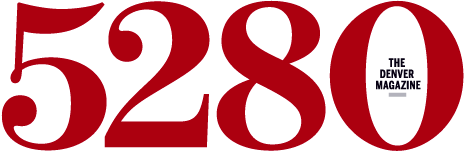 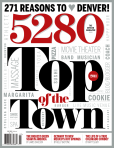 Top oBottom of FTT    f the Town 2011Best MexicanEditor's ChoicePatzcuaro’sThis city is teeming with Mexican joints, but Patzcuaro’s, a 33-year-old Highland landmark, hits all the right taste buds. From the chips and salsa verde to any number of burrito and taco combos, there’s no wrong way to do a meal here—which is why this place is packed most every day of the week. Patzcuaro’s prepares its Mexican staples well: simple and unpretentious chorizo and carne asada, addictive corn tortillas, and savory shredded beef. The servers are friendly, fast, and surprisingly happy to help a gringo who asks questions about the menu. 2616 W. 32nd Ave., 303-455-4389, www.patzcuaros.com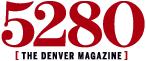 